Пояснительная записка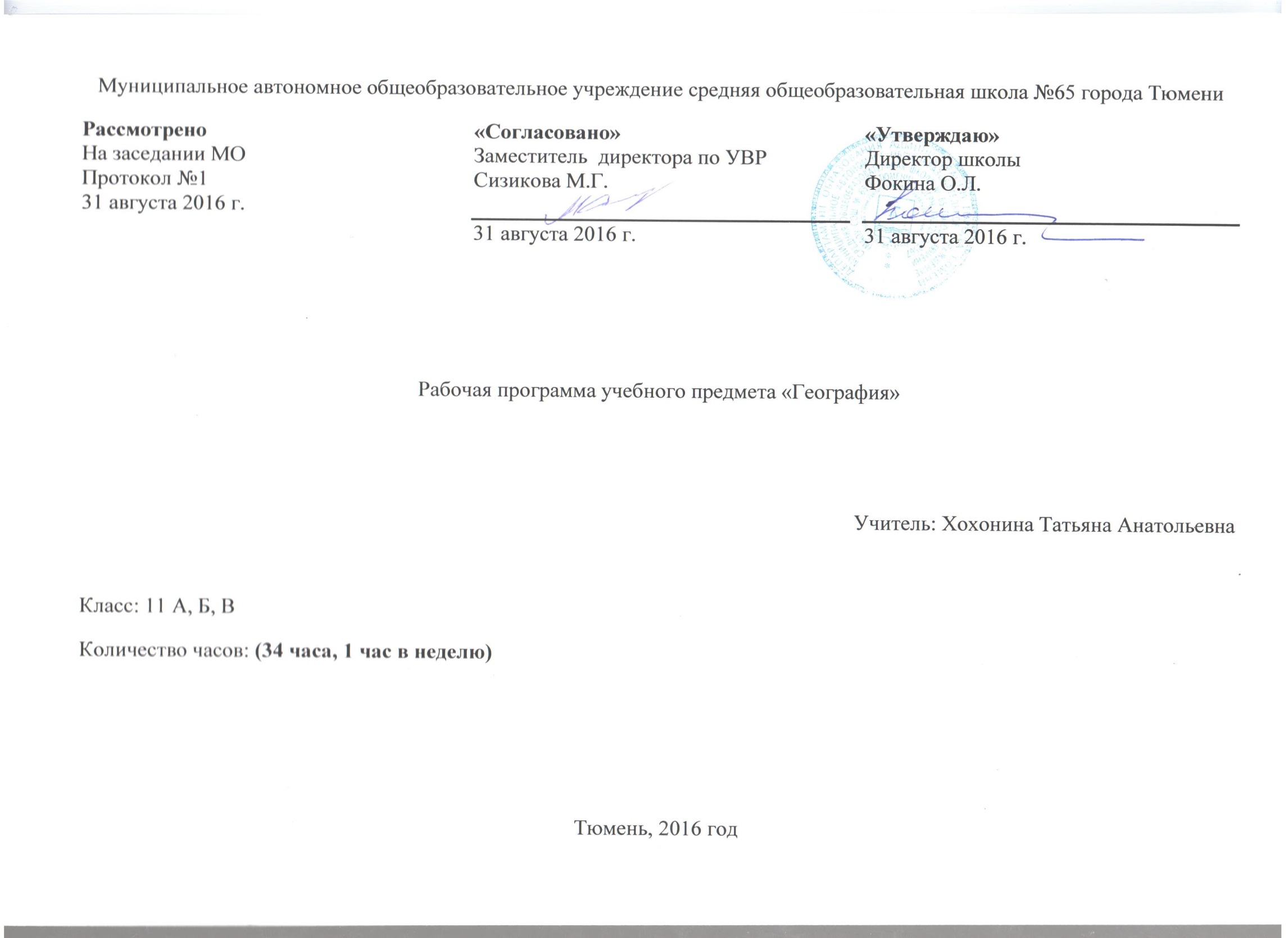 Рабочая программа составлена на основе: Федерального закона «Об образовании в Российской Федерации» №273-ФЗ  от 12.12.2012 г.; Федерального компонента Государственного стандарта общего образования  (в ред. Приказа Минобрнауки России № 39 от 24.01.2012); авторской программы Домогацких  Е.М  Программа курса «География» для 10-11  классов. М.: Русское слово, 2012Учебник: Домогацких Е.М., Алексеевский Н.И. География 10-11 класс. Ч.1,2 (базовый уровень). Русское слово, 2009-2012                                                        Курс «Экономическая и социальная география  мира» в старших классах средней школы занимает особое место, он завершает цикл школьного географического образования и призван сформировать у учащихся представление об окружающем мире,  понимание основных тенденций и процессов, происходящих в постоянно меняющемся мире, показать взаимосвязь природы, населения и хозяйства земного шара.Цели и задачи данной программы обучения:- освоение системы географических знаний о целостном, многообразном и динамично изменяющемся мире, взаимосвязи природы, населения и хозяйства на всех территориальных уровнях, географических аспектах глобальных проблем человечества и путях их решения; методах изучения географического пространства, разнообразии его объектов и процессов;- овладение умениями сочетать глобальный, региональный и локальный подходы для описания и анализа природных, социально-экономических и геоэкологических процессов и явлений;- развитие познавательных интересов, интеллектуальных и творческих способностей посредством ознакомления с важнейшими географическими особенностями и проблемами мира, его регионов и крупнейших стран;- воспитание патриотизма, толерантности, уважения к другим народам и культурам; бережного отношения к окружающей среде;- использование в практической деятельности и повседневной жизни разнообразных географических методов, знаний и умений, а также географической информации.Основные формы организации учебной деятельности – лекции, уроки-конференции, уроки-зачеты, семинары, система домашних работ, в т.ч. практические работы.Форма проверки знаний -  фронтальный опрос, индивидуальный опрос, тестирование, зачеты, практические работы, контурные карты.В течение учебного года проводятся тематические контрольные работы, в конце учебного года - итоговая контрольная работа.Описание места учебного предмета.В соответствии с учебным планом основного общего образования МАОУ СОШ №65 предмет «География» изучается в 11 классе 1 час в неделю. Общий объём учебного предмета составляет 34 часа (34 учебных недели). На изучение предмета отводится 68 часов за два года обучения в старшей школе.Содержание программы.Часть 2. Региональный обзор мира Тема 1. Политическая карта мира (2 часа)Современная политическая карта мира и этапы ее развития. Количественные и качественные изменения на политической карте мира. Государственная территория и государственная граница. Виды государственных границ. Исторический характер границ. Демаркация и делимитация. Территориальные воды.Дифференциация стран современного мира. Их типология. Внутриконтинентальные, приморские и островные страны. Анклавы. Суверенные и зависимые государства. Государственный строй и государственное устройство. Монархии и республики. Унитарное и федеративное государства. Понятие о регионах мира. Международные организации, их многообразие и виды.Основные понятия: политико-географическое положение, территория страны, сухопутные, водные и морские границы, анклав, республики, монархии, федерации, конфедерации, унитарные государства, международные организации, регион.Практическая работа: 1. Классификация крупнейших государств мира: а) по формам правления, б) по государственному устройству.Тема 2. Зарубежная Европа (6часов)Особенности географического положения, истории открытия и освоения, природно-ресурсного потенциала, населения, хозяйства, культуры, современных проблем развития крупных регионов и стран Европы  Деление на субрегионы: Западная. Восточная, Северная, Центральная и Южная Европа. Природно-ресурсный потенциал субрегионов Европы. Объекты Всемирного наследия.Демографическая ситуация в зарубежной Европе. Национальный и религиозный состав населения. Обострение межнациональных противоречий в ряде стран. Особенности расселения, географии городов. Уровни и темпы урбанизации. Крупнейшие городские агломерации зарубежной Европы. Хозяйственные различия между странами. Центральная ось развития. Главные отрасли промышленности и их география. Крупнейшие районы и центры добывающих и обрабатывающих отраслей. Основные типы сельского хозяйства: северо-, средне- и южноевропейский.  Их географические и отраслевые особенности. Международные экономические связи.Охрана окружающей среды и экологические проблемы, экологическая политика.Особенности европейских субрегионов.Страны Европы. Федеративная Республика Германия – экономический лидер зарубежной Европы. Краткая историческая справка. Территория, границы, положение. Государственный строй. Природные условия и ресурсы. Особенности населения. Особенности расселения, крупнейшие города. Место Германии в мировой экономике. Структура и география промышленности и сельского хозяйства. Особая роль машиностроения и химической промышленности. Высокий уровень развития транспорта. Густота дорожной сети. Объекты Всемирного наследия.Республика Польша – типичная страна Восточной Европы. Краткая историческая справка. Территория, границы, положение. Государственный строй. Природные условия и ресурсы. Особенности расселения, крупнейшие города. Особенности населения: высокая степень этнической и религиозной однородности.  Хозяйство Польши: высокая роль горнодобывающих отраслей. Развитие тенденций, характерных для всей Европы. Судостроение – отрасль международной специализации. Роль иностранного капитала в экономике страны.Основные понятия: Западная, Восточная, Северная, Центральная и Южная Европа. Центральная ось развития.Практические работы: 1.Обозначение на контурной карте границ субрегионов Европы. 2. Разработка маршрута туристической поездки по странам Европы.Тема 3. Зарубежная Азия (9 часов)Особенности географического положения, истории открытия и освоения, природно-ресурсного потенциала, населения, хозяйства, культуры, современных проблем развития крупных регионов и стран Азии. Большие различия между странами. Природные условия, их контрастность, неравномерность распределения ресурсов. Особое значение нефти. Земельные и агроклиматические ресурсы. Население: численность и особенности воспроизводства. Сложный этнический состав. Межнациональные конфликты и территориальные споры. Азия – родина трех мировых религий. Размещения населения и процессы урбанизации. Уровень хозяйственного развития и международная специализация стран.  Новые индустриальные страны. Нефтедобывающие страны. Интеграционные группировки стран зарубежной Азии. Основные районы и направления сельского хозяйства. Особое значение ирригации. Транспорт и международные экономические связи. Непроизводственная сфера. Охрана окружающей среды и экологические проблемы, экологическая политика. Угроза обезлесения и опустынивания. Объекты Всемирного наследия.Субрегионы зарубежной Азии: Юго-Западная Азия, Южная Азия, Юго-Восточная Азия, Центральная и Восточная Азия. Специфика субрегионов.Страны Азии. Япония. Краткая историческая справка. Территория, границы, положение, государственный строй. Население: особенности естественного движения,  национального и религиозного состава. Особенности размещения населения и урбанизации. Главные городские агломерации и мегалополис Токайдо.  Объекты Всемирного наследия. Место Японии в мировой экономике. Причины быстрого экономического роста. Характерные черты японской промышленности и особенности ее географии. Зависимость от внешних источников сырья. Структура и география сельского хозяйства. Огромная роль рыболовства. Развитие и размещение транспорта. Особая роль морского транспорта. Международные экономические связи. Внутренние различия: страна с двумя «лицами». Тихоокеанский промышленный пояс и Внутренняя  Япония. Особая роль острова Хоккайдо. Китайская Народная Республика. Краткая историческая справка.  Территория, границы, положение. Государственный строй. Природные условия и ресурсы. Специфика населения. Особенности воспроизводства  и демографическая политика. Особенности национального состава. Особенности расселения, крупнейшие города. Особая роль зарубежных китайцев – хуацяо. Объекты Всемирного наследия. Хозяйство Китая: достижения и проблемы. Китай как  растущий центр мирового хозяйства. Характеристика отраслевой структуры и география отраслей добывающей и обрабатывающей промышленности. Природные предпосылки для развития сельского хозяйства. Особое значение культуры риса. Главные сельскохозяйственные районы. Международные экономические связи; свободные экономические зоны Китая.  Охрана окружающей среды и экологические проблемы. Объекты Всемирного наследия.Республика Индия. Краткая историческая справка.  Территория, границы, положение, государственный строй. Природные условия и ресурсы. Особенности воспроизводства населения. Демографический взрыв и его последствия. Трудности демографической политики. Сложный этнический и религиозный состав. Межэтнические и религиозные противоречия. Основные черты размещения населения: городское население. Крупнейшие города. Сельское население.Достижения и проблемы экономики Индии. Основные черты отраслевой структуры и географии промышленности. Главные отрасли и промышленные районы.  Природные предпосылки для развития сельского хозяйства.  Отраслевой состав сельского хозяйства и главные сельскохозяйственные районы. Непроизводственная сфера. Международные экономические связи.  Внутренние различия. Экономические районы Индии и их специфика. Охрана окружающей среды и экологические проблемы. Объекты Всемирного наследия.Основные понятия: Юго-Западная, Центральная, Восточная, Южная и Юго-Восточная Азия.Практические работы: 1. Сравнительная характеристика экономико-географического положения двух стран Азии. 2. Обозначение на контурной карте границ субрегионов Азии. 3. Разработка маршрута туристической поездки по странам Азии.Тема 4. Северная Америка (3 часа)Особенности географического положения, истории открытия и освоения, природно-ресурсного потенциала, населения, хозяйства, культуры, современных проблем развития крупных регионов и стран Северной  Америки Понятие об Англо-Америке и Латинской Америке.Соединенные Штаты Америки. Краткая историческая справка.  Территория, границы, положение. Государственный строй.Численность и воспроизводство населения. Специфика этнического и религиозного состава. Роль иммиграции в формировании населения.  Основные черты размещения населения. Урбанизация в США и ее особенности. Главные города, агломерации и мегалополисы. Сельское население.Хозяйство США. Природные предпосылки для развития промышленности. Основные отрасли промышленности и их география. Промышленные пояса и главные промышленные районы. Условия для развития сельского хозяйства. География основных отраслей, сельскохозяйственные районы (пояса) и их специализация. Особенности транспортной системы. Сеть сухопутных магистралей. Морские порты. Международные экономические связи США. Загрязнение окружающей среды в США и меры по ее охране. Национальные парки и объекты Всемирного наследия.Внутренние различия. Экономические районы: Северо-Восток, Средний Запад, Юг, Запад. Особая роль Калифорнии. Канада. Краткая историческая справка. Основные черты ее экономико-географического положения, государственного строя, природы, населения и хозяйства. Богатство природно-ресурсного потенциала. Большая роль добывающих отраслей и сельского хозяйства – признаки страны переселенческого капитализма. Место Канады в мировом хозяйстве. Взаимозависимость экономики Канады и США.Основные понятия: Англо-Америка,  Латинская Америка.Практическая работа: 1. Заполнение таблицы «Экономические районы США».  Тема 5. Латинская Америка (4 часа)Особенности географического положения, истории открытия и освоения, природно-ресурсного потенциала, населения, хозяйства, культуры, современных проблем развития крупных регионов и стран Латинской  Америки Население: тип воспроизводства и проблемы с ним связанные. Неоднородность этнического и религиозного состава. Неравномерность в размещении населения и ее причины. Темпы и уровень урбанизация, крупнейшие городские агломерации. Ложная урбанизация.Современный уровень и структура хозяйства. Значение и место Латинской Америки в  мировом хозяйстве, главные отрасли специализации. Главенствующая роль горнодобывающей промышленности, ее главные районы и отрасли. Обрабатывающая промышленность, основные отрасли и черты ее размещения.Особенности землевладения: латифундии и минифундии.  Главные сельскохозяйственные районы и их специализация. Основные черты развития и размещения транспорта. Международные экономические связи. Охрана окружающей среды и экологические проблемы. Объекты Всемирного наследия.Деление Латинской Америки на субрегионы.  Страны бассейна Амазонки и Ла-Платской низменности, Андские (Андийские) страны, Центральная Америка. Вест-Индия и Мексика.Бразилия. Краткая историческая справка. Основные черты ее экономико-географического положения, государственного строя, природы, населения и хозяйства. Место Бразилии в экономике Латинской Америки и мировом хозяйстве. Характерные черты территориальной и отраслевой структуры хозяйства. «Промышленный треугольник». Города Рио-де-Жанейро и Сан-Паулу. Значительная роль машиностроения в экономике страны. Страна кофе. Недостаточное развитие транспортной системы. Объекты Всемирного наследия.Основные понятия: Андийские страны, Вест-Индия, Центральная Америка, латифундии.Практические работы: 1. Составление картосхемы «Природные ресурсы субрегионов Латинской Америки». 2. Разработка маршрута туристической поездки по странам Латинской Америки.Тема 6. Африка  (4 часов)Особенности географического положения, истории открытия и освоения, природно-ресурсного потенциала, населения, хозяйства, культуры, современных проблем развития крупных регионов и стран Африки Общая характеристика региона. Территория, границы и географическое положение. Политическая карта, пограничные споры и конфликты. Особенности государственного строя.Природные условия и ресурсы как важнейшая предпосылка экономического развития стран Африки. Хозяйственная оценка полезных ископаемых, земельных, агроклиматических и лесных ресурсов. Население: демографический взрыв и связанные с ним проблемы. Особенности этнического и религиозного состава населения. Особенности размещения населения. Место и роль Африки в мировом хозяйстве. Главные отрасли специализации. Преобладающее значение горнодобывающей промышленности, основные отрасли и районы  размещения. Особенности сельского хозяйства. Монокультура земледелия – причина деградации земель. Транспортные проблемы Африки. Непроизводственная сфера.Охрана окружающей среды и экологические проблемы. Заповедники и национальные парки.  Объекты Всемирного наследия.Международные экономические связи. Субрегионы Африки: Северная, Западная, Восточная, Центральная и Южная Африка. Их специфика.Южно-Африканская Республика (ЮАР) –  единственная экономически развитая страна Африки. Краткая историческая справка. Основные черты ее экономико-географического положения, государственного строя, природы, населения и хозяйства. Богатейшие природные ресурсы: алмазы, золото, каменный уголь, рудные ископаемые. Доминирование горнодобывающей  отрасли. «Черное большинство» и «белое меньшинство». Республика Кения – типичная развивающаяся страна Африки. Краткая историческая справка. Основные черты ее экономико-географического положения, государственного строя, природы, населения и хозяйства. Богатейший рекреационный потенциал и его использование.Основные понятия: Северная, Восточная, Центральная, Южная Африка, апартеид.Практические работы: 1. Оценка ресурсного потенциала одной из африканских стран по картам школьного атласа. 2. Подбор рекламно- информационных материалов для обоснования деятельности туристической фирмы в одном из субрегионов Африки.Тема 7. Австралия и Океания (3часа)Особенности географического положения, истории открытия и освоения, природно-ресурсного потенциала, населения, хозяйства, культуры, современных проблем развития крупных регионов Австралия.  Место в мировом хозяйстве, главные отрасли специализации. Международные экономические связи. Охрана окружающей среды и экологические проблемы. Объекты Всемирного наследия.Океания. Краткая характеристика географической специфики, природных ресурсов, особенностей населения и хозяйственного развития.Практическая работа: 1. Характеристика природно-ресурсного потенциала Австралии по картам атласа.Тема 8. Россия в современном мире  (3 часа)Россия на политической карте мира, в мировом хозяйстве, системе международных финансово-экономических и политических отношений. Отрасли международной специализации России. Особенности географии экономических, политических и культурных связей России с наиболее развитыми странами мира. Географические аспекты важнейших социально-экономических проблем России. Анализ и объяснение особенностей современного геополитического и геоэкономического положения России. Определение основных направлений внешних экономических связей России с наиболее развитыми странами мира.Практическая работа: 1. Анализ материалов, опубликованных в средствах массой информации, характеризующих место России в современном мире.Требования к уровню подготовки выпускниковВ результате изучения географии на базовом уровне ученик должен знать/понимать:- основные географические понятия и термины; традиционные и новые методы географических исследований;- особенности размещения основных видов природных ресурсов, их главные месторождения и территориальные сочетания; численность и динамику населения мира, отдельных регионов и стран, их этногеографическую специфику; различия в уровне и качестве жизни населения, основные направления миграций; проблемы современной урбанизации;- географические особенности отраслевой и территориальной структуры мирового хозяйства, размещения его основных отраслей; географическую специфику отдельных стран и регионов, их различия по уровню социально-экономического развития, специализации в системе международного географического разделения труда; географические аспекты глобальных проблем человечества;- особенности современного геополитического и геоэкономического положения России, ее роль в международном географическом разделении труда;уметь:- определять и сравнивать по разным источникам информации географические тенденции развития природных, социально-экономических и геоэкологических объектов, процессов и явлений;- оценивать и объяснять ресурсообеспеченность отдельных стран и регионов мира, их демографическую ситуацию, уровни урбанизации и территориальной концентрации населения и производства, степень природных, антропогенных и техногенных изменений отдельных территорий;- применять разнообразные источники географической информации для проведения наблюдений за природными, социально-экономическими и геоэкологическими объектами, процессами и явлениями, их изменениями под влиянием разнообразных факторов;- составлять комплексную географическую характеристику регионов и стран мира; таблицы, картосхемы, диаграммы, простейшие карты, модели, отражающие географические закономерности различных явлений и процессов, их территориальные взаимодействия;- сопоставлять географические карты различной тематики;использовать приобретенные знания и умения в практической деятельности и повседневной жизни для:- выявления и объяснения географических аспектов различных текущих событий и ситуаций;- нахождения и применения географической информации, включая карты, статистические материалы, геоинформационные системы и ресурсы Интернета; правильной оценки важнейших социально-экономических событий международной жизни, геополитической и геоэкономической ситуации в России, других странах и регионах мира, тенденций их возможного развития;- понимания географической специфики крупных регионов и стран мира в условиях глобализации, стремительного развития международного туризма и отдыха, деловых и образовательных программ, различных видов человеческого общения.Критерии и нормы оценки знаний, умений и навыков обучающихся.Результатом проверки уровня усвоения учебного материала остаётся отметка. При оценке знаний обучающихся предполагается обращать внимание на правильность, осознанность, логичность и доказательность в изложении материала, точность использования географической терминологии, самостоятельность ответа. Оценка знаний предполагает учёт индивидуальных способностей обучающихся, дифференцированный подход к организации работы.Устный ответ:Отметка «5» - ответ полный, правильный, отражающий основной материал курса; правильно раскрыто содержание понятий, закономерностей, географических взаимосвязей и конкретизация их примерами; правильное использование карты и других источников знаний; ответ самостоятельный с опорой на ранее приобретённые знания и дополнительные сведения о важнейших географических событиях  современностиОтметка «4»- ответ удовлетворяет ранее названным требованиям, он полный, правильный; есть неточности в изложении основного материала или  выводах, легко исправляемые по дополнительным вопросам учителя.Отметка «3»- ответ правильный, ученик в основном понимает материал, но нечётко определяет понятия и закономерности; затрудняется в самостоятельном объяснении взаимосвязей, непоследовательно излагает материал, допускает ошибки в использовании карт при ответе.Отметка «2» - ответ неправильный, не раскрыто основное содержание учебного материала, не даются ответы на вспомогательные вопросы учителя, грубые ошибки в определении понятий, неумение работать с картой.Примечание.  По окончании устного ответа обучающегося педагогом даётся краткий анализ ответа, объявляется мотивированная отметка. Возможны привлечение других обучающихся для анализа ответа, самоанализ, предложение оценки.  Оценка качества выполнения самостоятельных письменных работ.Отметка «5» ставится, если обучающийся: - выполнил работа без ошибок и недочётов; - допустил не более одного недочёта.Отметка «4» ставится, если ученик выполнил работу полностью, но допустил в ней: - не более одной негрубой ошибки и одного недочёта; - или не более двух недочётов.Отметка «3» ставится, если ученик правильно выполнил не менее половины работы или допустил: - не более двух грубых ошибок;- или не более одной грубой и одной негрубой ошибки и одного недочёта; - или одной негрубой ошибки и трёх недочётов;- или при отсутствии ошибок, но при наличии четырёх-пяти недочётов.Отметка «2» ставится, если ученик: - допустил число ошибок и недочётов, превосходящее норму, при которой может быть выставлена отметка «3»; - или если правильно выполнил менее половины работы.Примечание:  учитель имеет право поставить оценку выше той, которая предусмотрена нормами, если обучающимся оригинально выполнена работа; - оценки с анализом доводятся до сведения обучающихся, как правило, на последующем уроке, предусматривается работа над ошибками, устранение пробелов. Критерии выставления оценок за проверочные тесты.1. Критерии выставления оценок за тест, состоящий из 10 вопросов:-  время выполнения работы – 10-15 мин.оценка «5» - 10 правильных ответов, «4» - 7-9, «3» - 5-6, «2» - менее 5.2. Критерии выставления оценок за тест, состоящий из 20 вопросов:- время выполнения работы – 30-40 мин. оценка «5» - 18-20 правильных ответов, «4» - 14-17, «3» - 10-13, «2» - менее 10.Оценка качества выполнения практических и самостоятельных работ.Отметка «5».       Практическая или самостоятельная работа выполнена в полном объёме с соблюдением необходимой последовательности. Обучающиеся работали полностью самостоятельно: подобрали необходимые для выполнения предлагаемых работ источники знаний, показали необходимые для проведения практических и самостоятельных работ теоретические знания, практические умения и навыки.     Работа оформлена аккуратно, в оптимальной для фиксации результатов форме. Форма фиксации материалов может быть предложена учителем или выбрана самими обучающимися.     Отметка «4». Практическая или самостоятельная  работа выполнена обучающимися в полном  объёме и самостоятельно.Допускается отклонение от необходимой последовательности выполнения, не влияющее на правильность конечного результата.Использованы указанные учителем источники знаний, включая страницы атласа, таблицы из приложения к учебнику, страницы из статистических сборников. Работа показала знание основного теоретического материала и овладение умениями, необходимыми для самостоятельного выполнения работы. Допускаются неточности и небрежность в оформлении результатов работы.Отметка «3».       Практическая работа выполнена и оформлена обучающимися с помощью учителя или хорошо подготовленных и уже выполнивших на «отлично» данную работу обучающихся. На выполнение работы потрачено много времени (можно дать возможность закончить работу дома).      Обучающиеся показали знания теоретического материала, но испытывали затруднения при самостоятельной работе с картами атласа, статистическими материалами, географическими инструментами.Отметка «2». Выставляется в том случае, когда обучающиеся оказались неподготовленными к выполнению этой работы. Полученные результаты не позволяют сделать верных выводов и полностью расходятся с поставленной целью. Обнаружено плохое знание теоретического материала и отсутствие необходимых умений.Оценка умений работать с картой и другими источниками географических знаний.     Отметка «5» - правильный, полный отбор источников знаний, рациональное их использование в определённой последовательности, соблюдение логики в описании или характеристике территорий или объектов: самостоятельное выполнение и формулирование выводов; аккуратное оформление результатов работы.     Отметка «4» - правильный и полный отбор источников знаний, допускаются неточности в использовании карт и других источников знаний, в оформлении результатов.     Отметка «3» - правильное использование основных источников знаний, допускаются неточности в формулировке выводов; неаккуратное оформление результатов.     Отметка «2» - неумение отбирать и использовать основные источники знаний; допускаются существенные ошибки в выполнении заданий и оформлении результатов.Рабочая программа составлена на основе: Федерального закона «Об образовании» №273-ФЗ  от 12.12.2012 г.; Федерального компонента Государственного стандарта общего образования  (в ред. Приказа Минобрнауки России № 39 от 24.01.2012); авторской программы Домогацких  Е.М  Программа курса «География» для 10-11  классов. М.: Русское слово, 2012Учебник: Домогацких Е.М., Алексеевский Н.И. География 10-11 класс. Ч.1,2 (базовый уровень). Русское слово, 2009-2012                                                        Курс «Экономическая и социальная география  мира» в старших классах средней школы занимает особое место, он завершает цикл школьного географического образования и призван сформировать у учащихся представление об окружающем мире,  понимание основных тенденций и процессов, происходящих в постоянно меняющемся мире, показать взаимосвязь природы, населения и хозяйства земного шара.Цели и задачи данной программы обучения:- освоение системы географических знаний о целостном, многообразном и динамично изменяющемся мире, взаимосвязи природы, населения и хозяйства на всех территориальных уровнях, географических аспектах глобальных проблем человечества и путях их решения; методах изучения географического пространства, разнообразии его объектов и процессов;- овладение умениями сочетать глобальный, региональный и локальный подходы для описания и анализа природных, социально-экономических и геоэкологических процессов и явлений;- развитие познавательных интересов, интеллектуальных и творческих способностей посредством ознакомления с важнейшими географическими особенностями и проблемами мира, его регионов и крупнейших стран;- воспитание патриотизма, толерантности, уважения к другим народам и культурам; бережного отношения к окружающей среде;- использование в практической деятельности и повседневной жизни разнообразных географических методов, знаний и умений, а также географической информации.Основные формы организации учебной деятельности – лекции, уроки-конференции, уроки-зачеты, семинары, система домашних работ, в т.ч. практические работы.Форма проверки знаний -  фронтальный опрос, индивидуальный опрос, тестирование, зачеты, практические работы, контурные карты.В течение учебного года проводятся тематические контрольные работы, в конце учебного года - итоговая контрольная работа.Календарно-тематическое планирование№ урокаТема урокаКол-во часовКол-во часовКол-во часовТип/ форма урокаТип/ форма урокаПланируемые результаты обучения (предметные результаты - поурочно)Виды и формы контроляДата урока№ урокаВиды и формы контроляДата урокаЧасть 2. Регионы и страны мира – 34 часов из них Часть 2. Регионы и страны мира – 34 часов из них Часть 2. Регионы и страны мира – 34 часов из них Часть 2. Регионы и страны мира – 34 часов из них Часть 2. Регионы и страны мира – 34 часов из них Часть 2. Регионы и страны мира – 34 часов из них Часть 2. Регионы и страны мира – 34 часов из них Часть 2. Регионы и страны мира – 34 часов из них Часть 2. Регионы и страны мира – 34 часов из них Часть 2. Регионы и страны мира – 34 часов из них Политическая карта мира – 2 час.Политическая карта мира – 2 час.Политическая карта мира – 2 час.Политическая карта мира – 2 час.Политическая карта мира – 2 час.Политическая карта мира – 2 час.Политическая карта мира – 2 час.Политическая карта мира – 2 час.Политическая карта мира – 2 час.Политическая карта мира – 2 час.1Этапы формирования политической карты мира.Этапы формирования политической карты мира.Этапы формирования политической карты мира.1Урок усвоения новых знаний, формирования навыков и уменийМногообразие стран мира и их типы. Современная политическая карта мира. Изменения на политической карте мира в новейшее время. Многообразие стран мира и их типы. Современная политическая карта мира. Изменения на политической карте мира в новейшее время. Беседа Работа с учебником и картами атласа.2Регионы мира и международные организации.Регионы мира и международные организации.Регионы мира и международные организации.1Урок усвоения новых знаний, формирования навыков и уменийГосударственный строй, формы правления и административно – территориального устройства стран мира. Геополитика и политическая география. Международные организации.Государственный строй, формы правления и административно – территориального устройства стран мира. Геополитика и политическая география. Международные организации.Анализ карт, составление таблицТема 2. Зарубежная Европа – 6 часов.Цель: Изучение комплексной географической характеристики природных ресурсов, населения и хозяйства Зарубежной Европы. Региональные различия. Особенности географического положения, природно-ресурсного потенциала, населения, хозяйства, культуры, современные проблемы развития наиболее крупных стран регионаТема 2. Зарубежная Европа – 6 часов.Цель: Изучение комплексной географической характеристики природных ресурсов, населения и хозяйства Зарубежной Европы. Региональные различия. Особенности географического положения, природно-ресурсного потенциала, населения, хозяйства, культуры, современные проблемы развития наиболее крупных стран регионаТема 2. Зарубежная Европа – 6 часов.Цель: Изучение комплексной географической характеристики природных ресурсов, населения и хозяйства Зарубежной Европы. Региональные различия. Особенности географического положения, природно-ресурсного потенциала, населения, хозяйства, культуры, современные проблемы развития наиболее крупных стран регионаТема 2. Зарубежная Европа – 6 часов.Цель: Изучение комплексной географической характеристики природных ресурсов, населения и хозяйства Зарубежной Европы. Региональные различия. Особенности географического положения, природно-ресурсного потенциала, населения, хозяйства, культуры, современные проблемы развития наиболее крупных стран регионаТема 2. Зарубежная Европа – 6 часов.Цель: Изучение комплексной географической характеристики природных ресурсов, населения и хозяйства Зарубежной Европы. Региональные различия. Особенности географического положения, природно-ресурсного потенциала, населения, хозяйства, культуры, современные проблемы развития наиболее крупных стран регионаТема 2. Зарубежная Европа – 6 часов.Цель: Изучение комплексной географической характеристики природных ресурсов, населения и хозяйства Зарубежной Европы. Региональные различия. Особенности географического положения, природно-ресурсного потенциала, населения, хозяйства, культуры, современные проблемы развития наиболее крупных стран регионаТема 2. Зарубежная Европа – 6 часов.Цель: Изучение комплексной географической характеристики природных ресурсов, населения и хозяйства Зарубежной Европы. Региональные различия. Особенности географического положения, природно-ресурсного потенциала, населения, хозяйства, культуры, современные проблемы развития наиболее крупных стран регионаТема 2. Зарубежная Европа – 6 часов.Цель: Изучение комплексной географической характеристики природных ресурсов, населения и хозяйства Зарубежной Европы. Региональные различия. Особенности географического положения, природно-ресурсного потенциала, населения, хозяйства, культуры, современные проблемы развития наиболее крупных стран регионаТема 2. Зарубежная Европа – 6 часов.Цель: Изучение комплексной географической характеристики природных ресурсов, населения и хозяйства Зарубежной Европы. Региональные различия. Особенности географического положения, природно-ресурсного потенциала, населения, хозяйства, культуры, современные проблемы развития наиболее крупных стран регионаТема 2. Зарубежная Европа – 6 часов.Цель: Изучение комплексной географической характеристики природных ресурсов, населения и хозяйства Зарубежной Европы. Региональные различия. Особенности географического положения, природно-ресурсного потенциала, населения, хозяйства, культуры, современные проблемы развития наиболее крупных стран региона3Состав и географическое положение Зарубежной Европы.Состав и географическое положение Зарубежной Европы.Состав и географическое положение Зарубежной Европы.1Урок усвоения новых знаний, формирования навыков и умений с элементами практикумаОсобенности географического положения, истории открытия и освоения, природно-ресурсного потенциала, населения, хозяйства, культуры, современных проблем развития крупных регионов и стран Европы.Особенности географического положения, истории открытия и освоения, природно-ресурсного потенциала, населения, хозяйства, культуры, современных проблем развития крупных регионов и стран Европы.П/р. Создание экономико-географического обоснования размещения двух – трех отраслей 4Природа и люди.Природа и люди.Природа и люди.1Урок усвоения новых знаний, формирования навыков и умений с элементами практикумаОсобенности географического положения, истории открытия и освоения, природно-ресурсного потенциала, населения, хозяйства, культуры, современных проблем развития крупных регионов и стран Европы.Особенности географического положения, истории открытия и освоения, природно-ресурсного потенциала, населения, хозяйства, культуры, современных проблем развития крупных регионов и стран Европы.промышленности одной из стран Фронтальный опрос, индивидуальные задания Анализ карт, составление таблицФронтальный опрос Работа в группах, индивидуальные задания5Хозяйство и внутренние различия.Хозяйство и внутренние различия.Хозяйство и внутренние различия.1Урок усвоения новых знаний, формирования навыков и умений с элементами практикумаОсобенности географического положения, истории открытия и освоения, природно-ресурсного потенциала, населения, хозяйства, культуры, современных проблем развития крупных регионов и стран Европы.Особенности географического положения, истории открытия и освоения, природно-ресурсного потенциала, населения, хозяйства, культуры, современных проблем развития крупных регионов и стран Европы.промышленности одной из стран Фронтальный опрос, индивидуальные задания Анализ карт, составление таблицФронтальный опрос Работа в группах, индивидуальные задания6Федеративная Республика Германия.Федеративная Республика Германия.Федеративная Республика Германия.1Урок усвоения новых знаний, формирования навыков и умений с элементами практикумаОсобенности географического положения, истории открытия и освоения, природно-ресурсного потенциала, населения, хозяйства, культуры, современных проблем развития крупных регионов и стран Европы.Особенности географического положения, истории открытия и освоения, природно-ресурсного потенциала, населения, хозяйства, культуры, современных проблем развития крупных регионов и стран Европы.промышленности одной из стран Фронтальный опрос, индивидуальные задания Анализ карт, составление таблицФронтальный опрос Работа в группах, индивидуальные задания7Республика ПольшаРеспублика ПольшаРеспублика Польша1Урок усвоения новых знаний, формирования навыков и умений с элементами практикумаОсобенности географического положения, истории открытия и освоения, природно-ресурсного потенциала, населения, хозяйства, культуры, современных проблем развития крупных регионов и стран Европы.Особенности географического положения, истории открытия и освоения, природно-ресурсного потенциала, населения, хозяйства, культуры, современных проблем развития крупных регионов и стран Европы.промышленности одной из стран Фронтальный опрос, индивидуальные задания Анализ карт, составление таблицФронтальный опрос Работа в группах, индивидуальные задания8Контрольная работа «Зарубежная Европа»Контрольная работа «Зарубежная Европа»Контрольная работа «Зарубежная Европа»1урок контроля/контрольная работаОбобщение знанийОбобщение знанийтестированиеЗарубежная Азия  (9часовЗарубежная Азия  (9часовЗарубежная Азия  (9часовЗарубежная Азия  (9часовЗарубежная Азия  (9часовЗарубежная Азия  (9часовЗарубежная Азия  (9часовЗарубежная Азия  (9часовЗарубежная Азия  (9часовЗарубежная Азия  (9часов9Географическое положение и ресурсы Зарубежной Азии.Географическое положение и ресурсы Зарубежной Азии.Географическое положение и ресурсы Зарубежной Азии.1Урок усвоения новых знаний, формирования навыков и умений с элементами практикумаОсобенности географического положения, истории открытия и освоения, природно-ресурсного потенциала, населения, хозяйства, культуры, современных проблем развития крупных регионов и стран АзииОсобенности географического положения, истории открытия и освоения, природно-ресурсного потенциала, населения, хозяйства, культуры, современных проблем развития крупных регионов и стран АзииИндивидуальная работа. Работа с картами атласа. П/Р Разработка маршрута туристической поездки по странам Азии.П/Р Отражение на картосхеме международных экономических связей ЯпонииП/Р Характеристика специализации основных с/х районов Китая.П/Р №3 Оценка природных предпосылок для развития промышленности и с/х Индии...10Население и хозяйство.Население и хозяйство.Население и хозяйство.1Урок усвоения новых знаний, формирования навыков и умений с элементами практикумаОсобенности географического положения, истории открытия и освоения, природно-ресурсного потенциала, населения, хозяйства, культуры, современных проблем развития крупных регионов и стран АзииОсобенности географического положения, истории открытия и освоения, природно-ресурсного потенциала, населения, хозяйства, культуры, современных проблем развития крупных регионов и стран АзииИндивидуальная работа. Работа с картами атласа. П/Р Разработка маршрута туристической поездки по странам Азии.П/Р Отражение на картосхеме международных экономических связей ЯпонииП/Р Характеристика специализации основных с/х районов Китая.П/Р №3 Оценка природных предпосылок для развития промышленности и с/х Индии...11Япония. Географическое положение, ресурсы и население.Япония. Географическое положение, ресурсы и население.Япония. Географическое положение, ресурсы и население.1Урок усвоения новых знаний, формирования навыков и умений с элементами практикумаОсобенности географического положения, истории открытия и освоения, природно-ресурсного потенциала, населения, хозяйства, культуры, современных проблем развития крупных регионов и стран АзииОсобенности географического положения, истории открытия и освоения, природно-ресурсного потенциала, населения, хозяйства, культуры, современных проблем развития крупных регионов и стран АзииИндивидуальная работа. Работа с картами атласа. П/Р Разработка маршрута туристической поездки по странам Азии.П/Р Отражение на картосхеме международных экономических связей ЯпонииП/Р Характеристика специализации основных с/х районов Китая.П/Р №3 Оценка природных предпосылок для развития промышленности и с/х Индии...12Хозяйство Японии.Хозяйство Японии.Хозяйство Японии.1Урок усвоения новых знаний, формирования навыков и умений с элементами практикумаОсобенности географического положения, истории открытия и освоения, природно-ресурсного потенциала, населения, хозяйства, культуры, современных проблем развития крупных регионов и стран АзииОсобенности географического положения, истории открытия и освоения, природно-ресурсного потенциала, населения, хозяйства, культуры, современных проблем развития крупных регионов и стран АзииИндивидуальная работа. Работа с картами атласа. П/Р Разработка маршрута туристической поездки по странам Азии.П/Р Отражение на картосхеме международных экономических связей ЯпонииП/Р Характеристика специализации основных с/х районов Китая.П/Р №3 Оценка природных предпосылок для развития промышленности и с/х Индии...13Китайская Народная Республика. Географическое положение, ресурсы и населениеКитайская Народная Республика. Географическое положение, ресурсы и населениеКитайская Народная Республика. Географическое положение, ресурсы и население1Урок усвоения новых знаний, формирования навыков и умений с элементами практикумаОсобенности географического положения, истории открытия и освоения, природно-ресурсного потенциала, населения, хозяйства, культуры, современных проблем развития крупных регионов и стран АзииОсобенности географического положения, истории открытия и освоения, природно-ресурсного потенциала, населения, хозяйства, культуры, современных проблем развития крупных регионов и стран АзииИндивидуальная работа. Работа с картами атласа. П/Р Разработка маршрута туристической поездки по странам Азии.П/Р Отражение на картосхеме международных экономических связей ЯпонииП/Р Характеристика специализации основных с/х районов Китая.П/Р №3 Оценка природных предпосылок для развития промышленности и с/х Индии...14Хозяйство Китая.Хозяйство Китая.Хозяйство Китая.1Урок усвоения новых знаний, формирования навыков и умений с элементами практикумаОсобенности географического положения, истории открытия и освоения, природно-ресурсного потенциала, населения, хозяйства, культуры, современных проблем развития крупных регионов и стран АзииОсобенности географического положения, истории открытия и освоения, природно-ресурсного потенциала, населения, хозяйства, культуры, современных проблем развития крупных регионов и стран АзииИндивидуальная работа. Работа с картами атласа. П/Р Разработка маршрута туристической поездки по странам Азии.П/Р Отражение на картосхеме международных экономических связей ЯпонииП/Р Характеристика специализации основных с/х районов Китая.П/Р №3 Оценка природных предпосылок для развития промышленности и с/х Индии...15Республика Индия. Географическое положение, ресурсы и населениеРеспублика Индия. Географическое положение, ресурсы и населениеРеспублика Индия. Географическое положение, ресурсы и население1Урок усвоения новых знаний, формирования навыков и умений с элементами практикумаОсобенности географического положения, истории открытия и освоения, природно-ресурсного потенциала, населения, хозяйства, культуры, современных проблем развития крупных регионов и стран АзииОсобенности географического положения, истории открытия и освоения, природно-ресурсного потенциала, населения, хозяйства, культуры, современных проблем развития крупных регионов и стран АзииИндивидуальная работа. Работа с картами атласа. П/Р Разработка маршрута туристической поездки по странам Азии.П/Р Отражение на картосхеме международных экономических связей ЯпонииП/Р Характеристика специализации основных с/х районов Китая.П/Р №3 Оценка природных предпосылок для развития промышленности и с/х Индии...16Хозяйство и внутренние различия Республики Индия. Хозяйство и внутренние различия Республики Индия. Хозяйство и внутренние различия Республики Индия. 1Урок усвоения новых знаний, формирования навыков и умений с элементами практикумаОсобенности географического положения, истории открытия и освоения, природно-ресурсного потенциала, населения, хозяйства, культуры, современных проблем развития крупных регионов и стран АзииОсобенности географического положения, истории открытия и освоения, природно-ресурсного потенциала, населения, хозяйства, культуры, современных проблем развития крупных регионов и стран АзииИндивидуальная работа. Работа с картами атласа. П/Р Разработка маршрута туристической поездки по странам Азии.П/Р Отражение на картосхеме международных экономических связей ЯпонииП/Р Характеристика специализации основных с/х районов Китая.П/Р №3 Оценка природных предпосылок для развития промышленности и с/х Индии...17Контрольная работа по теме «Зарубежная Азия».Контрольная работа по теме «Зарубежная Азия».Контрольная работа по теме «Зарубежная Азия».1урок контроля/контрольная работаОбобщение знанийОбобщение знанийтестирование.Тема 4. Северная Америка – 3 часа.Тема 4. Северная Америка – 3 часа.Тема 4. Северная Америка – 3 часа.Тема 4. Северная Америка – 3 часа.Тема 4. Северная Америка – 3 часа.Тема 4. Северная Америка – 3 часа.Тема 4. Северная Америка – 3 часа.Тема 4. Северная Америка – 3 часа.Тема 4. Северная Америка – 3 часа.Тема 4. Северная Америка – 3 часа.18США. Географическое положение, ресурсы и население.США. Географическое положение, ресурсы и население.США. Географическое положение, ресурсы и население.1Урок усвоения новых знаний, формирования навыков и умений с элементами практикумаОсобенности географического положения, истории открытия и освоения, природно-ресурсного потенциала, населения, хозяйства, культуры, современных проблем развития крупных регионов и стран Северной АмерикиОсобенности географического положения, истории открытия и освоения, природно-ресурсного потенциала, населения, хозяйства, культуры, современных проблем развития крупных регионов и стран Северной АмерикиБеседа. Работа с картами атласа и учебником. Индивидуальная работа П/р. Заполнение таблицы «Экономические районы США».Эвристическая беседа с использованием карт атласа. Фронтальный опрос19США. Хозяйство, внутренние различия.США. Хозяйство, внутренние различия.США. Хозяйство, внутренние различия.1Урок усвоения новых знаний, формирования навыков и умений с элементами практикумаОсобенности географического положения, истории открытия и освоения, природно-ресурсного потенциала, населения, хозяйства, культуры, современных проблем развития крупных регионов и стран Северной АмерикиОсобенности географического положения, истории открытия и освоения, природно-ресурсного потенциала, населения, хозяйства, культуры, современных проблем развития крупных регионов и стран Северной АмерикиБеседа. Работа с картами атласа и учебником. Индивидуальная работа П/р. Заполнение таблицы «Экономические районы США».Эвристическая беседа с использованием карт атласа. Фронтальный опрос20Канада. Географическое положение, ресурсы и население.Канада. Географическое положение, ресурсы и население.Канада. Географическое положение, ресурсы и население.1Урок усвоения новых знаний, формирования навыков и умений с элементами практикумаОсобенности географического положения, истории открытия и освоения, природно-ресурсного потенциала, населения, хозяйства, культуры, современных проблем развития крупных регионов и стран Северной АмерикиОсобенности географического положения, истории открытия и освоения, природно-ресурсного потенциала, населения, хозяйства, культуры, современных проблем развития крупных регионов и стран Северной АмерикиБеседа. Работа с картами атласа и учебником. Индивидуальная работа П/р. Заполнение таблицы «Экономические районы США».Эвристическая беседа с использованием карт атласа. Фронтальный опросТема 5. Латинская Америка – 4 часа Тема 5. Латинская Америка – 4 часа Тема 5. Латинская Америка – 4 часа Тема 5. Латинская Америка – 4 часа Тема 5. Латинская Америка – 4 часа Тема 5. Латинская Америка – 4 часа Тема 5. Латинская Америка – 4 часа Тема 5. Латинская Америка – 4 часа Тема 5. Латинская Америка – 4 часа Тема 5. Латинская Америка – 4 часа 21Географическое положение, ресурсы и населения.Географическое положение, ресурсы и населения.Географическое положение, ресурсы и населения.1Урок усвоения новых знаний, формирования навыков и умений с элементами практикума Особенности географического положения, истории открытия и освоения, природно-ресурсного потенциала, населения, хозяйства, культуры, современных проблем развития крупных регионов и стран Латинской Америки Особенности географического положения, истории открытия и освоения, природно-ресурсного потенциала, населения, хозяйства, культуры, современных проблем развития крупных регионов и стран Латинской АмерикиБеседа. Работа с картами атласа и учебником. Индивидуальная работа Фронтальная беседа П/р. Составление картосхемы «Природные ресурсы субрегионов Латинской Америки» П/р. Разработка маршрута туристической поездки по странам Латинской Америки Учебное исследование по картам. Работа в группах22Хозяйство и внутренние различия.Хозяйство и внутренние различия.Хозяйство и внутренние различия.1Урок усвоения новых знаний, формирования навыков и умений с элементами практикума Особенности географического положения, истории открытия и освоения, природно-ресурсного потенциала, населения, хозяйства, культуры, современных проблем развития крупных регионов и стран Латинской Америки Особенности географического положения, истории открытия и освоения, природно-ресурсного потенциала, населения, хозяйства, культуры, современных проблем развития крупных регионов и стран Латинской АмерикиБеседа. Работа с картами атласа и учебником. Индивидуальная работа Фронтальная беседа П/р. Составление картосхемы «Природные ресурсы субрегионов Латинской Америки» П/р. Разработка маршрута туристической поездки по странам Латинской Америки Учебное исследование по картам. Работа в группах23Федеративная Республика Бразилия. Географическое положение, ресурсы, население и хозяйство Бразилии.Федеративная Республика Бразилия. Географическое положение, ресурсы, население и хозяйство Бразилии.Федеративная Республика Бразилия. Географическое положение, ресурсы, население и хозяйство Бразилии.1Урок усвоения новых знаний, формирования навыков и умений с элементами практикума Особенности географического положения, истории открытия и освоения, природно-ресурсного потенциала, населения, хозяйства, культуры, современных проблем развития крупных регионов и стран Латинской Америки Особенности географического положения, истории открытия и освоения, природно-ресурсного потенциала, населения, хозяйства, культуры, современных проблем развития крупных регионов и стран Латинской АмерикиБеседа. Работа с картами атласа и учебником. Индивидуальная работа Фронтальная беседа П/р. Составление картосхемы «Природные ресурсы субрегионов Латинской Америки» П/р. Разработка маршрута туристической поездки по странам Латинской Америки Учебное исследование по картам. Работа в группах24Контрольная работа по темам «Северная Америка и Латинская Америка».Контрольная работа по темам «Северная Америка и Латинская Америка».Контрольная работа по темам «Северная Америка и Латинская Америка».1урок контроля/контрольная работаОбобщение знанийОбобщение знанийтестированиеТема 6. Африка – 4 час. Тема 6. Африка – 4 час. Тема 6. Африка – 4 час. Тема 6. Африка – 4 час. Тема 6. Африка – 4 час. Тема 6. Африка – 4 час. Тема 6. Африка – 4 час. Тема 6. Африка – 4 час. Тема 6. Африка – 4 час. Тема 6. Африка – 4 час. 25Географическое положение и природные ресурсы.Географическое положение и природные ресурсы.Географическое положение и природные ресурсы.1Урок усвоения новых знаний, формирования навыков и умений с элементами практикума Урок усвоения новых знаний, формирования навыков и умений с элементами практикума Урок усвоения новых знаний, формирования навыков и умений с элементами практикумаОсобенности географического положения, истории открытия и освоения, природно-ресурсного потенциала, населения, хозяйства, культуры, современных проблем развития крупных регионов и стран АфрикиОсобенности географического положения, истории открытия и освоения, природно-ресурсного потенциала, населения, хозяйства, культуры, современных проблем развития крупных регионов и стран АфрикиП/р№8. Оценка ресурсного потенциала по картам. Страны, которые имеют большие перспективы развития индивидуальная работа с картами атласа и дополнительной информацией.26Население и хозяйство.Население и хозяйство.Население и хозяйство.1Урок усвоения новых знаний, формирования навыков и умений с элементами практикума Урок усвоения новых знаний, формирования навыков и умений с элементами практикума Урок усвоения новых знаний, формирования навыков и умений с элементами практикумаОсобенности географического положения, истории открытия и освоения, природно-ресурсного потенциала, населения, хозяйства, культуры, современных проблем развития крупных регионов и стран АфрикиОсобенности географического положения, истории открытия и освоения, природно-ресурсного потенциала, населения, хозяйства, культуры, современных проблем развития крупных регионов и стран АфрикиП/р№8. Оценка ресурсного потенциала по картам. Страны, которые имеют большие перспективы развития индивидуальная работа с картами атласа и дополнительной информацией.27Южно – Африканская Республика. Географическое положение, ресурсы и население.Южно – Африканская Республика. Географическое положение, ресурсы и население.Южно – Африканская Республика. Географическое положение, ресурсы и население.Урок усвоения новых знаний, формирования навыков и умений с элементами практикума Урок усвоения новых знаний, формирования навыков и умений с элементами практикума Урок усвоения новых знаний, формирования навыков и умений с элементами практикумаОсобенности географического положения, истории открытия и освоения, природно-ресурсного потенциала, населения, хозяйства, культуры, современных проблем развития крупных регионов и стран АфрикиОсобенности географического положения, истории открытия и освоения, природно-ресурсного потенциала, населения, хозяйства, культуры, современных проблем развития крупных регионов и стран АфрикиП/р№8. Оценка ресурсного потенциала по картам. Страны, которые имеют большие перспективы развития индивидуальная работа с картами атласа и дополнительной информацией.28Республика Кения. Географическое положение, ресурсы и население.Республика Кения. Географическое положение, ресурсы и население.Республика Кения. Географическое положение, ресурсы и население.1Урок усвоения новых знаний, формирования навыков и умений с элементами практикума Урок усвоения новых знаний, формирования навыков и умений с элементами практикума Урок усвоения новых знаний, формирования навыков и умений с элементами практикумаОсобенности географического положения, истории открытия и освоения, природно-ресурсного потенциала, населения, хозяйства, культуры, современных проблем развития крупных регионов и стран АфрикиОсобенности географического положения, истории открытия и освоения, природно-ресурсного потенциала, населения, хозяйства, культуры, современных проблем развития крупных регионов и стран АфрикиП/р№8. Оценка ресурсного потенциала по картам. Страны, которые имеют большие перспективы развития индивидуальная работа с картами атласа и дополнительной информацией.Тема 7. Австралия и Океания –3 часа. Тема 7. Австралия и Океания –3 часа. Тема 7. Австралия и Океания –3 часа. Тема 7. Австралия и Океания –3 часа. Тема 7. Австралия и Океания –3 часа. Тема 7. Австралия и Океания –3 часа. Тема 7. Австралия и Океания –3 часа. Тема 7. Австралия и Океания –3 часа. Тема 7. Австралия и Океания –3 часа. Тема 7. Австралия и Океания –3 часа. 29Австралия.Австралия.Австралия.1Урок усвоения новых знаний, формирования навыков и умений с элементами практикумаОсобенности географического положения, истории открытия и освоения, природно-ресурсного потенциала, населения, хозяйства, культуры, современных проблем развития крупных регионов и стран Австралии.Особенности географического положения, истории открытия и освоения, природно-ресурсного потенциала, населения, хозяйства, культуры, современных проблем развития крупных регионов и стран Австралии.П/р. Составление картосхемы, отражающей международные экономические связи Австралийского Союза, объяснение полученного результаты Индивидуальная работа30Океания.Океания.Океания.1Урок усвоения новых знаний, формирования навыков и умений с элементами практикумаОсобенности географического положения, истории открытия и освоения, природно-ресурсного потенциала, населения, хозяйства, культуры, современных проблем развития крупных регионов и стран Австралии.Особенности географического положения, истории открытия и освоения, природно-ресурсного потенциала, населения, хозяйства, культуры, современных проблем развития крупных регионов и стран Австралии.Фронтальная беседа Работа с картами атласа и учебником.31Контрольная работа «Африка. Австралия»Контрольная работа «Африка. Австралия»Контрольная работа «Африка. Австралия»1урок контроля/контрольная работаОбобщение знанийОбобщение знанийтестированиеТема 8. Россия в современном мире – 3 часа Тема 8. Россия в современном мире – 3 часа Тема 8. Россия в современном мире – 3 часа Тема 8. Россия в современном мире – 3 часа Тема 8. Россия в современном мире – 3 часа Тема 8. Россия в современном мире – 3 часа Тема 8. Россия в современном мире – 3 часа Тема 8. Россия в современном мире – 3 часа Тема 8. Россия в современном мире – 3 часа Тема 8. Россия в современном мире – 3 часа 32Экономико-географическая история России.Экономико-географическая история России.Экономико-географическая история России.1. Урок усвоения новых знаний, формирования навыков и умений с элементами практикумаРоссия на политической карте мира, в мировом хозяйстве, системе международных финансово-экономических и политических отношений. Отрасли международной специализации России. Особенности географии экономических, политических и культурных связей России с наиболее развитыми странами мира. Географические аспекты важнейших социально-экономических проблем России. Анализ и объяснение особенностей современного геополитического и геоэкономического положения России. Определение основных направлений внешних экономических связей России с наиболее развитыми странами мира.Россия на политической карте мира, в мировом хозяйстве, системе международных финансово-экономических и политических отношений. Отрасли международной специализации России. Особенности географии экономических, политических и культурных связей России с наиболее развитыми странами мира. Географические аспекты важнейших социально-экономических проблем России. Анализ и объяснение особенностей современного геополитического и геоэкономического положения России. Определение основных направлений внешних экономических связей России с наиболее развитыми странами мира.П/р Анализ и объяснение особенностей современного геополитического и геоэкономического положения России.  Индивидуальная работа Фронтальная беседа сопоставлять географические карты различной тематики Международные связи России.33Современная Россия. Россия в мировом хозяйстве и МГРТСовременная Россия. Россия в мировом хозяйстве и МГРТСовременная Россия. Россия в мировом хозяйстве и МГРТ1Урок усвоения новых знаний, формирования навыков и умений с элементами практикумаРоссия на политической карте мира, в мировом хозяйстве, системе международных финансово-экономических и политических отношений. Отрасли международной специализации России. Особенности географии экономических, политических и культурных связей России с наиболее развитыми странами мира. Географические аспекты важнейших социально-экономических проблем России. Анализ и объяснение особенностей современного геополитического и геоэкономического положения России. Определение основных направлений внешних экономических связей России с наиболее развитыми странами мира.Россия на политической карте мира, в мировом хозяйстве, системе международных финансово-экономических и политических отношений. Отрасли международной специализации России. Особенности географии экономических, политических и культурных связей России с наиболее развитыми странами мира. Географические аспекты важнейших социально-экономических проблем России. Анализ и объяснение особенностей современного геополитического и геоэкономического положения России. Определение основных направлений внешних экономических связей России с наиболее развитыми странами мира.П/р Анализ и объяснение особенностей современного геополитического и геоэкономического положения России.  Индивидуальная работа Фронтальная беседа сопоставлять географические карты различной тематики Международные связи России..34 «Экономическая и социальная география мира» «Экономическая и социальная география мира» «Экономическая и социальная география мира»1урок контроля/контрольная работаОбобщение знанийОбобщение знанийтестирование